لون حسب الأرقام:لون: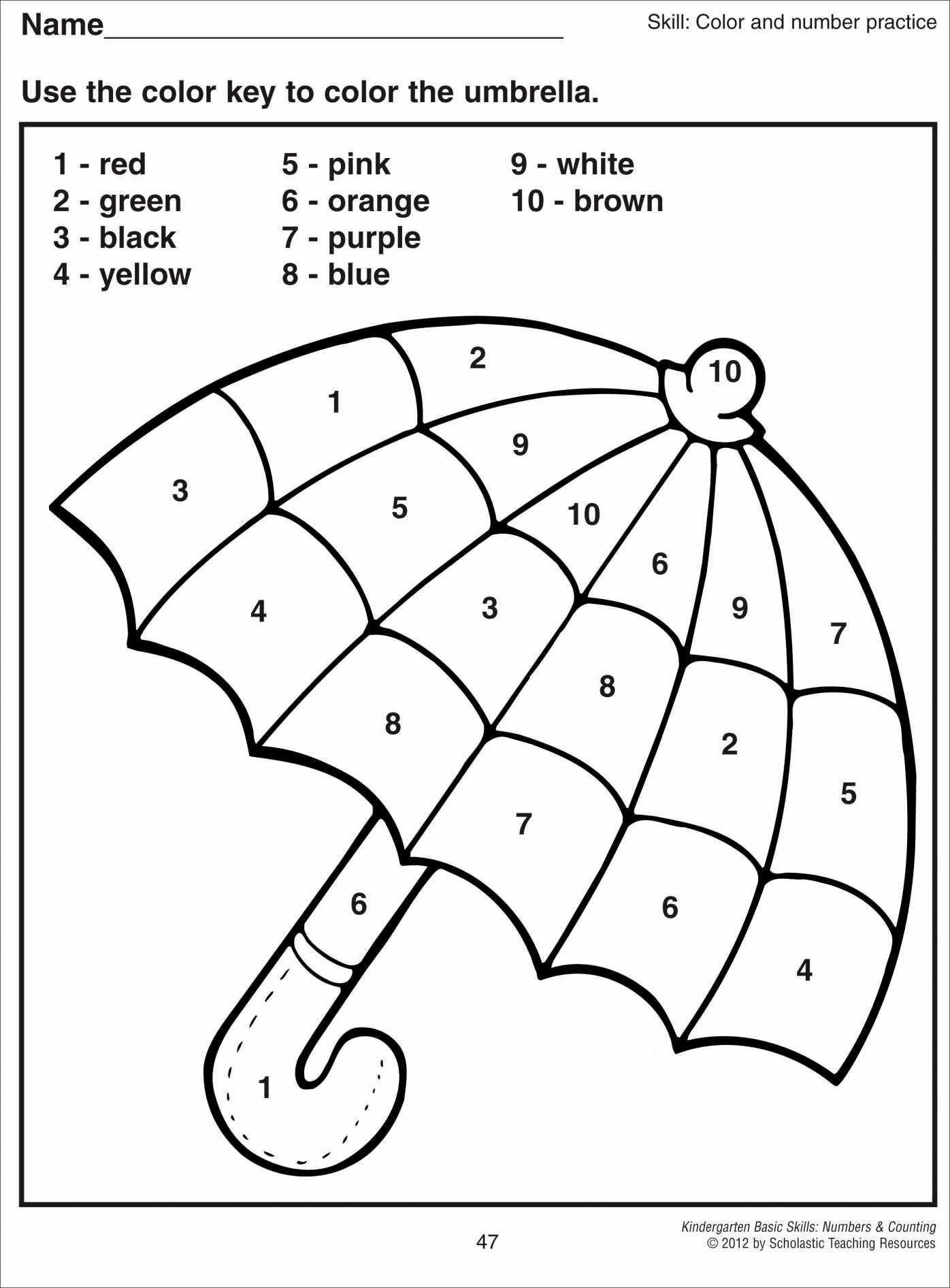 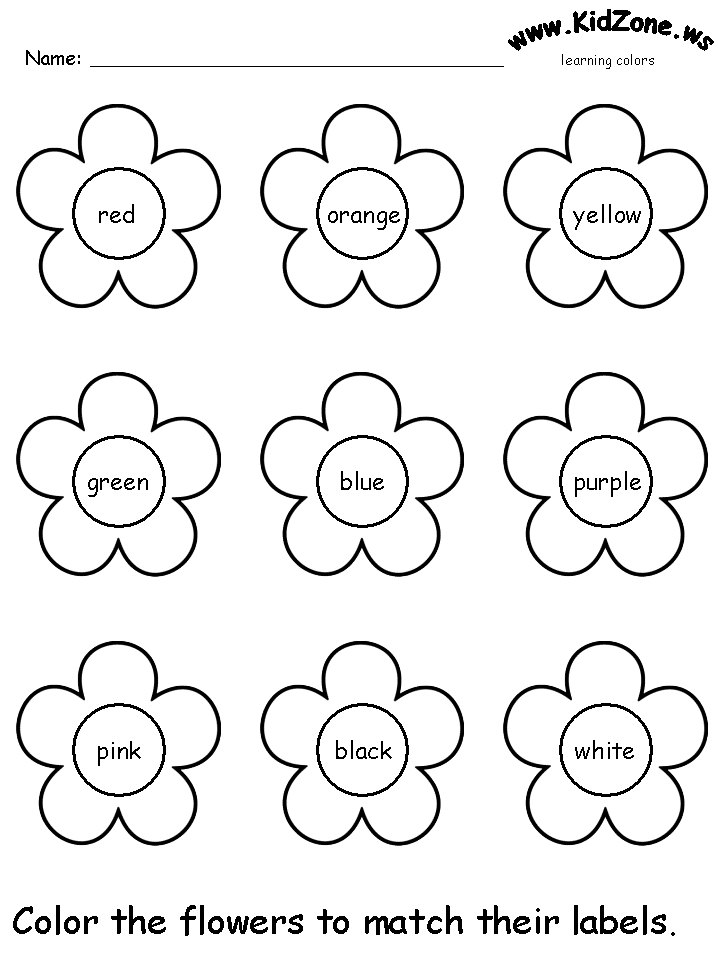 